                          Public Energy Performing Arts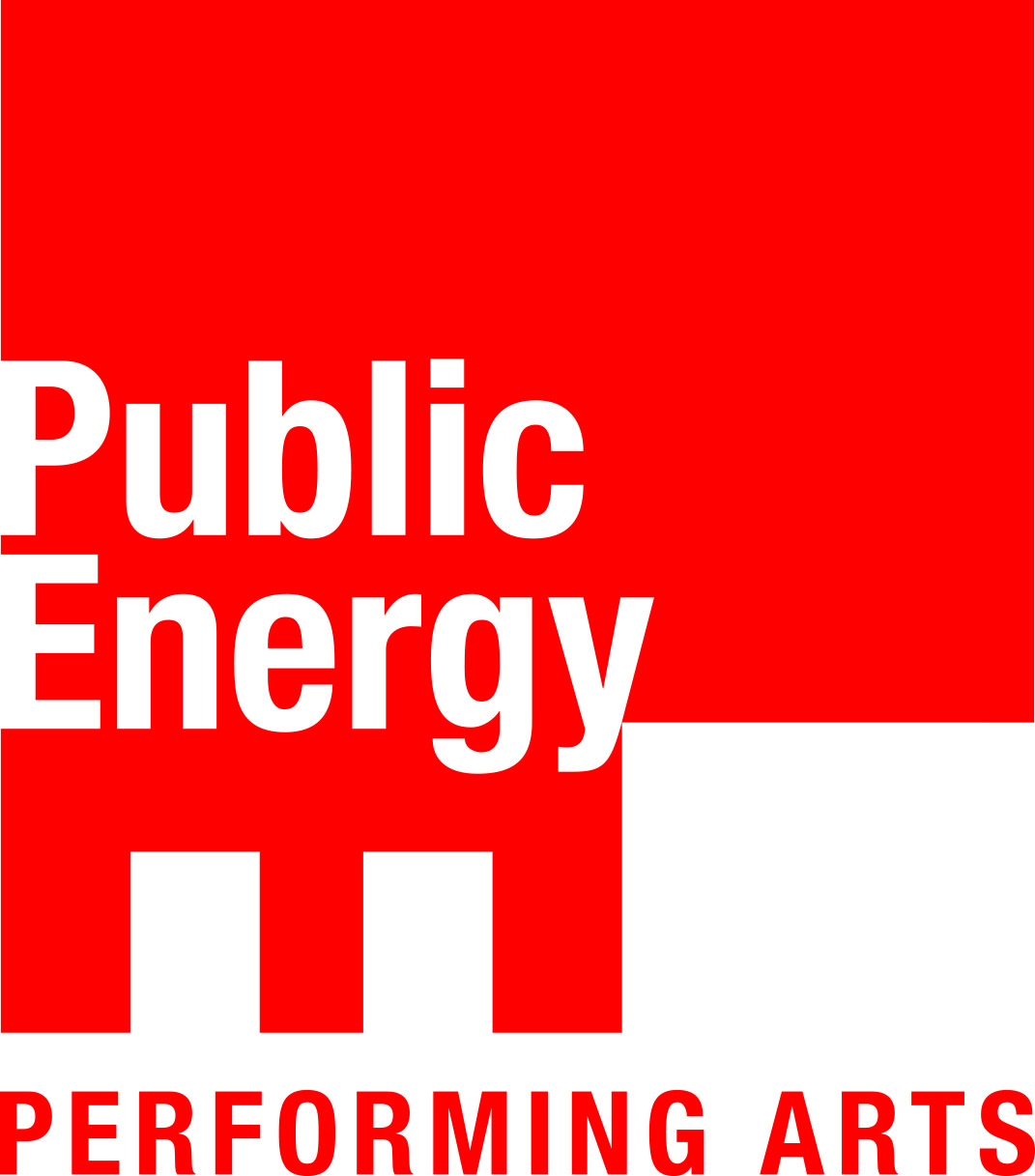 FOR IMMEDIATE RELEASE: May 5, 2020.  For more information:  Bill Kimball, bill@publicenergy.ca 705-745-5460
Public Energy Performing Arts 
presentsTHE REWIND ROOM
Weekly livestream showcase of performance highlights, featuring Peterborough-area dance, theatre and circus artists, from Public Energy’s archives.
Every screening is followed by a live talkback session for viewers, 
hosted by Public Energy staff.Rewind Room artists coming up in May are
- Nimkii Osawamick & Bryden Gwiss Kiwenzie, Thurs May 7 at 2pm
- Kate Story & Ryan Kerr, Wed May 13 at 3pm
- Old Men Dancing, Wed May 20 at 4pm
- Nicole Malbeuf, Wed May 27 at noon
The Public Energy Rewind Room is a weekly livestream where we showcase performance highlights from Public Energy’s archives. All screenings feature dance, theatre or circus artists from the Peterborough-area and remain online indefinitely for viewers who can not attend the weekly premiere. Each is about ten minutes in length, comprising either the full work or excerpts of longer works.Following the premiere screening viewers are invited to stay online and take part in a live talkback session with Public Energy staff, where they can find out more about the artists and their work and speak to other viewers about the experience. Think of it as a virtual post-show reception. BYO snacks!The Rewind Room also functions as a fund-raiser for these artists, who have had their income severely curtailed by the COVID-19 pandemic. The artists receive a screening fee and viewers are able to make donations that go directly to the artists via Public Energy’s website.HOW TO WATCH
Each performance is livestreamed to the Public Energy website, as well as YouTube, Facebook and Instagram. Closed Captioning is available on two platforms: the Public Energy website and YouTube. Following the screening, you are invited to meet in a Zoom video chat social to discuss the performance.COMING TO THE REWIND ROOM IN MAY, 2020: 
Performances From Public Energy Performing Arts’ 25th Anniversary Event Held May 25, 2020.Thursday May 7 at 2pm: Nimkii Osawamick (Odawa, Wikwemikong Unceeded Reserve, Wolf Clan), a Peterborough-based singer, hoop dancer and champion pow wow dancer, performs his powerful, high energy dance accompanied by Bryden Gwiss Kiwenzie, a pow wow singer/song maker. Bryden was nominated for a Juno Award in 2017 for his debut album Round Dance & Beats, which fuses traditional pow wow songs with modern hip hop production. Nimkii’s was the recipient of the 2019 Peterborough Arts Award for Emerging Artist.Wednesday May 13 at 3 pm: Ryan Kerr and Kate Story perform Snow Day, their hit dance work from the Emergency #11 festival in 2003. Kate and Ryan are probably the most prolific artists working in ’s independent theatre/dance scene, with so many original works to their credit it is hard to keep score. In Snow Day, two tobogganers have an adventure on the slopes followed by relaxation in front of a warm fire.Wednesday May 20 at 4pm: Long-time  favourites Old Men Dancing perform Hydra, a dance made specially for Public Energy’s 25th anniversary. This talented group of gentlemen of a certain age got its start through Public Energy in 2002. Since then they have had some of ’s best choreographers create dances specially for them, and continue to make their own unique brand of dance theatre.Wednesday May 27 at noon: Nicole Malbeuf, a Peterborough-based aerial artist, performs . A mainstay of ’s busy circus scene, Nicole runs her own company, Trellis Arts & Entertainment, and has performed her imaginative aerial and circus work in ,  and numerous communities throughout . -30-About Public Energy Performing Arts. Founded in 1994, Public Energy Performing Arts is a presenter and animator of contemporary dance, theatre, performance, and interdisciplinary work.  It is dedicated to supporting the creation, touring, and presentation of innovative contemporary performance arts, and to developing audiences that are knowledgeable and passionate. More at www.publicenergy.ca